PLAN RATUNKOWY NURKOWISKA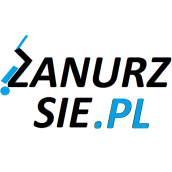 JEZIORO  Głębokie k/Międzyrzecza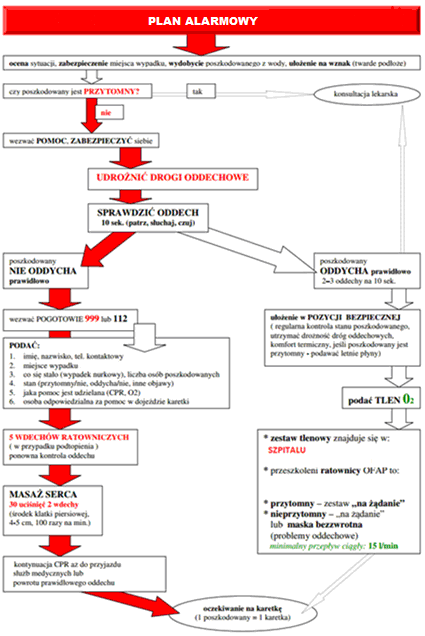 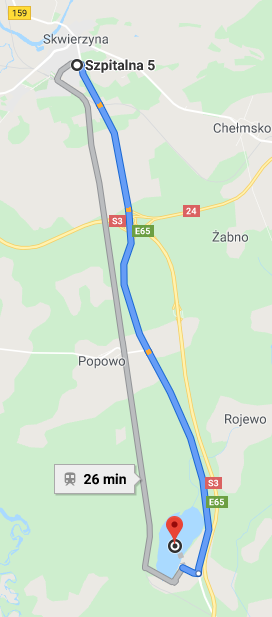 TELEFONY ALARMOWE:PLAN UTWORZONY 18.12.2019r.  - PRZED NURKOWANIEM NALEŻY POTWIERDZIĆ DANEZANURZSIE.PLPortal tworzony przez nurków dla nurkówkontakt@zanurzsie.pl, 506-687-199, www.zanurzsie.plSZPITAL11295 717 00 39ul. Szpitalna 5, 66-440 Skwierzyna13km/11minSTRAŻ POŻARNA112998ul. Rokitno 12b, 66-341 Rokitno17km/16 minPOLICJA11295 749 10 02ul. Władysława Sikorskiego 21, Pszczew
21km/24 minKOMORA DEKOMPRESYJNA71 733 11 10Ul. Borowska 213, Wrocław250km/165minLEKARZ DYŻURNY KRAJ22 831-34-40Od 16:00 do 8:00Lotnicze pogotowie Rat.22 227-76-60Ląd FMI 04 – 66-330 Policko21km/23minDAN Polska58 622-51-63Od 8:00 do 15:00